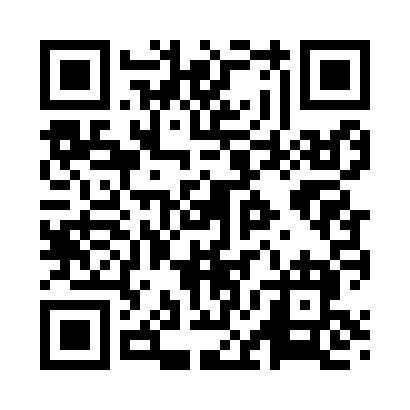 Prayer times for Bellwood, Alabama, USAMon 1 Jul 2024 - Wed 31 Jul 2024High Latitude Method: Angle Based RulePrayer Calculation Method: Islamic Society of North AmericaAsar Calculation Method: ShafiPrayer times provided by https://www.salahtimes.comDateDayFajrSunriseDhuhrAsrMaghribIsha1Mon4:245:4312:474:267:519:112Tue4:245:4412:474:267:519:103Wed4:255:4412:484:267:519:104Thu4:255:4412:484:267:519:105Fri4:265:4512:484:277:519:106Sat4:265:4512:484:277:519:107Sun4:275:4612:484:277:519:098Mon4:285:4612:484:277:509:099Tue4:285:4712:494:277:509:0910Wed4:295:4712:494:277:509:0811Thu4:305:4812:494:287:509:0812Fri4:305:4812:494:287:499:0713Sat4:315:4912:494:287:499:0714Sun4:325:5012:494:287:499:0615Mon4:325:5012:494:287:489:0616Tue4:335:5112:494:287:489:0517Wed4:345:5112:494:287:479:0518Thu4:355:5212:494:287:479:0419Fri4:365:5212:504:297:469:0320Sat4:365:5312:504:297:469:0321Sun4:375:5412:504:297:459:0222Mon4:385:5412:504:297:459:0123Tue4:395:5512:504:297:449:0024Wed4:405:5512:504:297:448:5925Thu4:405:5612:504:297:438:5926Fri4:415:5712:504:297:428:5827Sat4:425:5712:504:297:428:5728Sun4:435:5812:504:297:418:5629Mon4:445:5912:504:297:408:5530Tue4:455:5912:504:297:408:5431Wed4:456:0012:504:297:398:53